UNREVISED HANSARDMINI PLENARY - NATIONAL ASSEMBLYTHURSDAY, 12 MAY 2022VOTE NO 37 – SPORTS, ARTS AND CULTUREPage: 1THURSDAY, 12 MAY 2022____PROCEEDINGS OF MINI-PLENARY SESSION OF NATIONAL ASSEMBLY____Members of the mini-plenary session met on the virtualplatform at 14:00.House Chairperson Mr C T Frolick took the Chair and requestedmembers to observe a moment of silence for prayer ormeditation.The Chairperson announced that the virtual mini-plenarysitting constituted a meeting of the National Assembly.DEBATE ON VOTE NO 37 – SPORTS, ARTS AND CULTURE(Appropriation Bill)The MINISTER OF SPORTS ARTS AND CULTURE: Hon HouseChairperson, Deputy Minister of Sport, Arts and Culture, honNocawe Mafu, Ministers and other Deputy Ministers here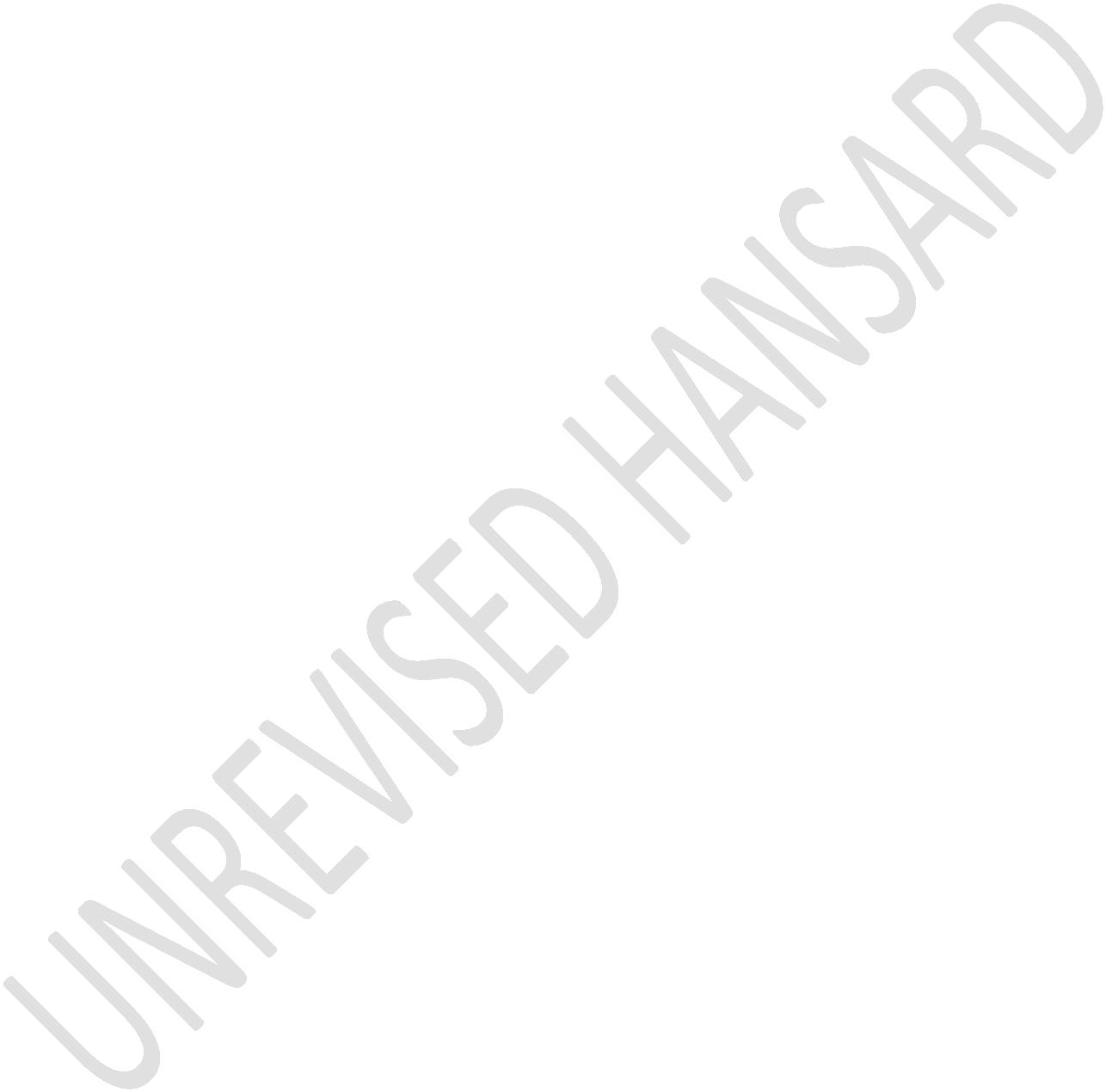 UNREVISED HANSARDMINI PLENARY - NATIONAL ASSEMBLYTHURSDAY, 12 MAY 2022VOTE NO 37 – SPORTS, ARTS AND CULTUREPage: 2present, Chairperson of the Portfolio Committee of Sport, Artsand Culture, hon Beauty Dlulane, hon members, MECs of Sport,Arts and Culture present, chairpersons and Chief ExecutiveOfficers, CEOs of public entities, the leadership of thesporting and creative sectors, distinguished guests, membersof the media, ladies and gentlemen, this Budget Vote debatetakes place during Africa Month as declared by Cabinet of theRepublic in 2015. It is a month where we highlight andcelebrate our Africaness in a true Pan-African spirit. In sodoing we salute our forebears who founded the Organisation ofAfrican Unity, OAU, now African Union, AU, on the 25th of May1963. I want to single out the late former President ofTanzania, Julius Kambarage Mwalimu Nyerere. President Nyererewould have turned 100 years of age this year had he lived. Wewill continue to honour their legacy by ensuring the totalintegration of Africa and unity amongst Africans.Since South Africa started celebrating Africa Month sevenyears ago, 36 countries across our continent have participatedin different programmes and one of the key programmes is theexchange of ideas mainly led by our public intellectuals. Werefer to this part of our programme as the festival of ideas.Over this period, we had the honour of having literary giantsUNREVISED HANSARDMINI PLENARY - NATIONAL ASSEMBLYTHURSDAY, 12 MAY 2022VOTE NO 37 – SPORTS, ARTS AND CULTUREPage: 3as Minister’s guests of honour. We can mention Ben Okri, WoleSoyinka, Ngugi wa Thiong'o, Mireille Fanon Mendès, amongstothers.The Africa Month programme has now been elevated to acontinental level. This was occasioned by the AU 5th Pan-African Cultural Congress in 2018 adopting it as its flagshipprogramme. We are grateful and feel honoured by this gesturefrom our continental body, the AU.Hon Chairperson, I want to touch on matters relating to COVID-19 pandemic and note the difficult past two years especiallyfor the sector. Also note that government did respond on thispandemic. Government’s response through relief, grants and thePresidential Economic Stimulus Package. We asset Chairpersonthat this went a long way in softening the negative impact ofCOVID-19 in our society. This said, we acknowledge that notall benefited from such interventions by government. This isso because of the financial resources at the disposal werelimited.We tried to stretch the rand as far as we possibly could. Overthis period, the department has supported athletes, artists,UNREVISED HANSARDMINI PLENARY - NATIONAL ASSEMBLYTHURSDAY, 12 MAY 2022VOTE NO 37 – SPORTS, ARTS AND CULTUREPage: 4and their organisations financially to the tune ofR808 million benefiting 59,224 artists and athletes with37,556 jobs created and retained.Hon Chairperson, we also make a point that we need to continuewith the process of vaccination because it is a correct thingto do.We are reporting here Chairperson that not all was doom andgloom during these past two years. One of the things whatlifted our spirit was through our creatives in the name ofMaster KG and Ms Nomcebo Zikode healed the world through theirsong Jerusalem and dance, uniting us South Africans with theglobal community.Thuso Mbedu – 2021 Hollywood Critic’s inaugural AssociationAwards Winner for her performance as Cora in UndergroundRailroad, and the 2022 Independent Spirit Awards Winner forthe Best Female Performance in a Scripted Series. Prof PitikaNtuli – 2021 Global Fine Arts People’s Choice Award Winner. MrDJ Black Coffee Nkosinathi Maphumulo - 2022 Grammy AwardWinner at its 64th annual chapter. Mandla Dube directed aworld renown “Silverton Siege”, a story on the ferventUNREVISED HANSARDMINI PLENARY - NATIONAL ASSEMBLYTHURSDAY, 12 MAY 2022VOTE NO 37 – SPORTS, ARTS AND CULTUREPage: 5offensive by MK cadres fighting for the release of NelsonMandela. This iconic piece premiered at Sun City and wasfurther shown in 192 countries in April this year.Hon Chairperson, we also have referred to the Freedom Charterwhich stated that “The doors of learning and culture shall beopened!”. It continues to say that and I quote:The government shall discover, develop and encouragenational talent for the enhancement of the cultural life.Our approach on the matter that the Freedom Charter’s showinginjunction is implemented. We do that through the MzansiGolden Economy, MGE, strategy. We mention that since 2011, theMzansi Golden Economy has supported more than 30,000 creativesacross the spectrum to pursue their craft. The strategy willcontinue to be the pillar of our movement forward as we areguided by research.The mapping study done by the Research, by SA CulturalObservatory, Saco, which foregrounds our approach through thissector. One of the things which we noted in 2018 is that theCultural and Creative Industries, CCIs, in 2018 wasUNREVISED HANSARDMINI PLENARY - NATIONAL ASSEMBLYTHURSDAY, 12 MAY 2022VOTE NO 37 – SPORTS, ARTS AND CULTUREPage: 6R74,39 billion, which accounts for 1,7% of South Africa’sgross domestic product, GDP. In 2022 this contribution isR161 billion, accounting for 2,97%, almost 3% of SouthAfrica’s GDP. Now Chairperson, we mention these just to make apoint that our approach here is really guided by research.We also report on programmes specifically aimed for youth. TheDebut Fund Programme; the Young Patriots Programme; andArtists in Schools and Film.Well, the latter programme on film involves the highlycreative activities wherein a task is given to youth toproduce 10 short documentaries of unsung African heroes andheroines. This hon Chairperson we are doing to ensure that thecontent of our film reflects our movement forward as ademocracy.Hon Chairperson, we also mention our work that start at thegrassroots with us supporting community art centres and goesto play houses and academies. For instance, the past threeyears we have supported 331 community art centres. We alsocontinue to undermine the apartheid spatial development bycreating spaces in provinces. In 2021, we opened the MandelaUNREVISED HANSARDMINI PLENARY - NATIONAL ASSEMBLYTHURSDAY, 12 MAY 2022VOTE NO 37 – SPORTS, ARTS AND CULTUREPage: 7Bay Theatre Complex in Gqeberha, which was immediatelydeclared as a Cultural Institution. Again in the same year inthe Northern Cape, we officially opened a theatre, a space forexpansion of cultural and artistic ecosystem in that mentionedhere that the national Academy of Africa’s Performing Artsinitiative of Mr Caiphus and Mrs Letta Semenya and is almostcomplete with minor touch-ups on construction. It will offer aprofessional arts training in music, dance and drama.We also raised a point about the crafts and the work that wewill be doing there would be what we started this year whichwill be an exhibition on crafts throughout the country.We also mentioned the programmes we are doing hereparticularly in the incubator space and the visual art wereport that last month in April until November, we have whatis called Venice Biennual exhibition. This is the artsexhibition which is dapped as the Olympics of the arts foundedin 1893. We have our own artist Lebogang Kganye, Dr RogerBallen and Mr Phumlani Ntuli. Hon Chairperson, all of this arepart of the process where we take our artists to internationalplatforms to expose them and ensure that the areinternationally known.UNREVISED HANSARDMINI PLENARY - NATIONAL ASSEMBLYTHURSDAY, 12 MAY 2022VOTE NO 37 – SPORTS, ARTS AND CULTUREPage: 8Hon Chairperson, I think we have to mention this that onlanguages for instance, we financially support languagepractitioners the average of 400 students in all majoruniversities.We also touch on issues of Gender-based Violence and Femicide,GBVF. Our approach is a three-pronged-strategy which dealswith GBVF and also issues of wellness intervention programme.We look at the Heritage Promotion and Preservation, HPP. Forinstance, we note that this past period has seen us having 71towns, three cities and six airports, that have beentransformed as part of the transformation of the heritagelandscapeWe have finalised the Winnie Madikizela-Mandela house andmuseum OR Tambo. We also advanced on the SA NationalMonumental Flag in Tshwane. The department is mandated topromote nation-building and social cohesion. The departmentimplements this mandate through, amongst others, the design,registration, and promotion of the national symbols. TheNational flag is one of our primary symbols.UNREVISED HANSARDMINI PLENARY - NATIONAL ASSEMBLYTHURSDAY, 12 MAY 2022VOTE NO 37 – SPORTS, ARTS AND CULTUREPage: 9We are saying it is important that even at that level we holdand host high the SA National flag as part of the whole of theheritage landscape. We have also chairperson, that last yearwe pass the national policy on digitisation and we havecurrent programs during 2020-21 financial year to acceleratethe digitisation program amongst others the E-bookAugmentation System, Digital Dictionaries Resources for theNLuu language.Since 2019, 529 audio-visual records were digitised TreasonTrial Dictabelts, the Truth and Reconciliation Commission,TRC.Hon Chairperson, by saying that as the country emerges slowlyfrom the COVID-19 pandemic, so is government moving fromgrants and relief mode to sustainable economic recoverytrajectory. Responding to the guide from research, we will inthe main deploy resources accordingly. This will be doneprimarily through the implementation of the MGE strategy.Future milestones include working towards the urgent need forstrengthened Cultural Diplomacy Framework. For we want toUNREVISED HANSARDMINI PLENARY - NATIONAL ASSEMBLYTHURSDAY, 12 MAY 2022VOTE NO 37 – SPORTS, ARTS AND CULTUREPage: 10ensure that we continue to expose our creatives the world overso that they are able to be known particularly.Hon Chairperson, I present to you today this Budget Vote toyou and say that we support this and we think that it is quiteimportant that we take forward the issue of the reconstructionand recovery of this sector. Thank you very much.Ms B N DLULANE: House Chairperson, I may face the problem ofnetwork. But, I want firstly to show my face, to see that I amnot in the bench, I am in the house. Let me greet theMinister, the Deputy Minister, all the Ministers who are here.Greeting you House Chairperson and also all the stakeholders,who may be present here. Finally, let me greet the colleagues,all hon members of Parliament, especially the ones who areserving in this committee.Firstly, let me take this opportunity to say as the ANC, wesupport this Budget Vote of the of the Department of Sport,Arts and Culture to portfolio committee. We will continue tohold department and its entities accountable.UNREVISED HANSARDMINI PLENARY - NATIONAL ASSEMBLYTHURSDAY, 12 MAY 2022VOTE NO 37 – SPORTS, ARTS AND CULTUREPage: 11House Chairperson, South Africa is a nation which has beendivided by colonialism and apartheid. Despite transition to ademocratic Republic of South Africa, the legacy of colonialismcontinues to manifest in our lives today.Racial and class division remains entrenched and we should allcontribute to the building the nation envisioned by Pixley kaSeme, Chief Albert Luthuli, Nelson Mandela and compatriots wehave lost in the struggle against oppression. A vision of aunited South Africa.I am saying this again today, our Constitution commits all SouthAfricans to address the injustices of the past in the quest tocreate a non-racial, non-sexist, and an equitable society.The National Development Plan 2030 describes arts and cultureas having:The ability to open powerful space for debate about wherea society finds itself and where it is going. Promotedeffectively, the creative and cultural industries andcontribute substantially to small business development,job creation, and urban development and renewal.UNREVISED HANSARDMINI PLENARY - NATIONAL ASSEMBLYTHURSDAY, 12 MAY 2022VOTE NO 37 – SPORTS, ARTS AND CULTUREPage: 12As South Africans, we come from diverse backgrounds from aracial and cultural point of view. As a nation we should alwayscomment social compacting for national building and socialcohesion.The Department of Sport, Arts and Culture responds to theseimperatives of forging social cohesion and nation building.Transformation is also about the creation of a nationalidentify and cultural identities.The African soul is embedded in our language. Therefore,speaking our own languages and mainstreaming our Africanlanguages in our education system will develop our Africanlanguages.Hon members, hon House Chairperson, the department’s budget voteresponds to promoting the equal status of all officiallanguages through the development of words and languagetechnology, translation and editing services in all languages.This is inclusive of the Khoi, Nama and San languages and signlanguage and develop and produce 27 dictionaries through thePan South African Sign Language.UNREVISED HANSARDMINI PLENARY - NATIONAL ASSEMBLYTHURSDAY, 12 MAY 2022VOTE NO 37 – SPORTS, ARTS AND CULTUREPage: 13In order to ensure all official languages are developed, thedepartment should strengthen its relationship withinstitutions of higher education so that they prioritise thedevelopment of all languages for educational purposes. Ouruniversities have the resources and human capability toadvance this objective.Also the department in the current financial year will promote250 bursaries towards the development of qualified languagepractitioners and human language technologies project with theCouncil for Science and Industrial and Research.We applaud this type of partnership and we urge the departmentto have more projects with other science and innovationentities to harness the capability of the state to advance andenhance implementation of developmental objectives.Hon House Chairperson, in building a nation and creating equityin society, it is important that we accelerate our effortswithin the existing legislation to ensure that we usesymbolism as a soft power for forging unity rather than a softpower domination.UNREVISED HANSARDMINI PLENARY - NATIONAL ASSEMBLYTHURSDAY, 12 MAY 2022VOTE NO 37 – SPORTS, ARTS AND CULTUREPage: 14I am saying this House Chairperson and hon members; we must defendour democracy from remnants of apartheid who wish to celebrate thedarkest period of our history. We must shun acts of embracingapartheid flags. And we should take pride in our national symbol.The flag of a democratic South Africa is our national symbol and wetake pride on it.Hon House Chairperson, we acknowledge and welcome the plan tohost a collective of 472 exhibitions as a means of encouragingeducational and public outreach programmes and celebrating thediversity of the country’s cultural and natural heritage.The budget vote allocates R 2,8 billion to heritage institutionsand these institutions also raise funds through donations,sponsorships, and entrance fees.Hon House Chairperson, COVID-19 has had a devastating effect inthe cultural and creatives sector. It is one of the reasons whythe portfolio committee conducted an urgent oversight to visitthe National Arts Council and the National Film and VideoFoundation following the issues around the mismanagement ofthe distribution of the Presidential Employment StimulusPackage in April 2021.UNREVISED HANSARDMINI PLENARY - NATIONAL ASSEMBLYTHURSDAY, 12 MAY 2022VOTE NO 37 – SPORTS, ARTS AND CULTUREPage: 15We are proud to announce that post our visit, department hasforged ahead with conducting the forensic investigation intothis mismanagement at National Arts Council, NAC, and the matteris beginning to bear fruit whereby the management involvedhave been charged with misconduct and facing disciplinaryaction, and all funds have been accounted for to date.House Chairperson, the coronavirus pandemic has also affectedheritage institutions financial sustainability, we welcome thereprioritisation of R21 million to address funding shortfalls ofAmazwi South African Museum of Literature, Die AfrikaanseTaalmuseum en ‐monument, the Luthuli Museum, the KwaZulu-NatalMuseum, the War Museum etcetera.The Sport, Arts and Culture Portfolio Committee has prioritiseda focus on addressing the transformational issues in sportthrough meeting various national federations. The TransformationStatus Report of 2020 highlights that each federation indicatesthat nine of the 19 federations achieved 50% or more. This is agreat improvement in the overall.The racism reflected in the social justice and Nation-BuildingProject by the independent inquiry into the causes, nature andUNREVISED HANSARDMINI PLENARY - NATIONAL ASSEMBLYTHURSDAY, 12 MAY 2022VOTE NO 37 – SPORTS, ARTS AND CULTUREPage: 16extent of racial discrimination and lack of transformation incricket structures since unification led by Advocate Ntsebezalays bare the level of discrimination in sport and cricket inparticular. It reflected the economic and social impact ofdiscriminatory conduct.We welcome the processes being undertaken to implement therecommendations of the report. We urge Cricket South Africa touse this report as a catalyst of transformation than anopportunity to hide racism which continues to divide ournation. We are concerned on the number of cricket club membershave decreased by a 22% from 2017 to 2019.Allegation of racism in rugby continue to simmer and we shouldcontinue to monitor improvements in rugby and other sportingcodes and address emerging challenges.Hon Minister, hon House Chairperson, the establishment of atransformation ombudsman office in sport sector can contributein enhancing efforts of transformation as it creates aconducive environment to expose and address discrimination.UNREVISED HANSARDMINI PLENARY - NATIONAL ASSEMBLYTHURSDAY, 12 MAY 2022VOTE NO 37 – SPORTS, ARTS AND CULTUREPage: 17Transformation in elite sports such as the horse racing, golf andother sporting codes is crucial area that we must look at, theMinister. My time is over? Oh I am hearing somebody...An HON MEMBER: YesMs B N DLULANE: Who is saying yes? [Interjection.]The HOUSE CHAIRPERSON (Mr C T Frolick): Order hon members,order. You are presiding over the session. Please continue honDlulane. I will indicate when your time is up.Ms B N DLULANE: Thank you, hon House Chairperson, transformationin elite sports such as the horse racing, golf and other sportingcodes is a critical area, in ensuring that South Africansparticipate in different sports and not be based on class andthis reproduces inequality in sport.Hon members, we need to ask ourselves critical questions ongender inequality in sports. It is a problem of a combinationof political, social and economic factors which shape thedistribution of resources.UNREVISED HANSARDMINI PLENARY - NATIONAL ASSEMBLYTHURSDAY, 12 MAY 2022VOTE NO 37 – SPORTS, ARTS AND CULTUREPage: 18As the ANC we call for social partners in sports to prioritiseresources and provide support to women sports. Gone are thedays where women and the girl child are restricted fromparticipating in different sports. In order to advance womensports to be at the same level with men. The media, donors,sports sponsor, sporting federations and other stakeholdersshould increase their support to women sports.We are ready to host the 2023 Netball World Cup as a nation,and we call on South Africans to support our national netballteams.The ANC again is supporting this budget vote and we must transformall what is not transformed and then by this, I thank you HouseChairperson. Thank you so much.Mr B S MADLINGOZI: Chairperson, it was on this day in May1835, during the Sixth War of Dispossession that the Britishsoldiers shot and killed King Hintsa, ...IsiXhosa:Aah! Zanzolo! ...UNREVISED HANSARDMINI PLENARY - NATIONAL ASSEMBLYTHURSDAY, 12 MAY 2022VOTE NO 37 – SPORTS, ARTS AND CULTUREPage: 19English:... of the amaXhosa Kingdom. King Hintsa was a great supporterof the great war General of amaXhosa, Chief Maqoma kaNgqika.IsiXhosa:Aah! Jong’umsobomvu!English:The British not only shot and killed the king on the banks ofNqabara river, they also beheaded him and took his head as atrophy back to Britain. His head has never been repatriatedback to his native land to this day.When we speak of culture and heritage in the context ofneocolonial arrangement, such as the one we have in thiscountry, we speak about this brutal history of landdispossession. We speak about the uprooting of people’shumanity. We speak about displacement. We speak about erasure.True national culture can only be claimed back when we wheneverything that was lost is returned back to the people.We also acknowledge that today would have been the 92ndbirthday of Professor Mazisi Kunene, who was born on 12 of MayUNREVISED HANSARDMINI PLENARY - NATIONAL ASSEMBLYTHURSDAY, 12 MAY 2022VOTE NO 37 – SPORTS, ARTS AND CULTUREPage: 201930. Professor Kunene is one of many distinguished literarygiants produced by our country’s long struggle againstcolonialism and apartheid, and has produced the timeless worksof literature, chief among which was Emperor Shaka the Greatin which he documents the life story of Ilembe, King Shaka ofthe amaZulu Nation. Perhaps it is most important to go back toone of Professor Kunene’s timeless poems titled, Lelo LihloLethu which goes as follows:IsiZulu:Kuzobe kuyilihlo elifunayoEliyobe libona ububanzi bethuBona bungezintaba ezimangelengeleBona bungezimpophoma ezidilika zilandelanaBona bungamahlathi ahlobise ngamahlamvuSengishaya phansi ngenduku yami yenganekwaneSekuvela imithombo kuvela abantuKuvela bona abalandikazi bezindabaIt is important that we cite this poem today because we areled by a Minister and a department, that has lost the abilityto see and acknowledge great strides made by South Africanartists and cultural icons through history up to this day.UNREVISED HANSARDMINI PLENARY - NATIONAL ASSEMBLYTHURSDAY, 12 MAY 2022VOTE NO 37 – SPORTS, ARTS AND CULTUREPage: 21Some of our country’s brilliant literally icons such aProfessor Ntongela Masilela, died still exiled without anyrecognition from the country of their birth, despite theinvaluable work they have done in documenting the country’sliterary and cultural evolution.This department has over the years failed to protect theinterests of not just literary giants, but artists who havefor generations been used and exploited by productioncompanies who continue to benefit from the works of theseartists to this day. The belated attempt by the Department ofTrade, Industry and Competition to tighten, legislate for theprotection of intellectual property rights for artists issimply not enough to offer full protection to those who havebeen displaced and exploited for generations.The sad manner in which the department handled the devastationbrought to artists by COVID-19 restrictions, will remain avery dark plight on the way the department is prepared to takecare of the interests of those in the creative industry.Today, many creatives stand to lose their homes because theyhave been unable to make a living over the past couple ofyears. The department has not lifted a finger to assist. TheUNREVISED HANSARDMINI PLENARY - NATIONAL ASSEMBLYTHURSDAY, 12 MAY 2022VOTE NO 37 – SPORTS, ARTS AND CULTUREPage: 22less said about the sport, the better. There is no coherentprogram on the sport development, led and co-ordinated by thedepartment across all sporting codes dominated by Africanpeople.Rugby, cricket and other sporting codes that have beenhistorically dominated by whites, are dependent on the deeppockets of white businesses. There is no co-ordination betweenthe Department of Basic Education to ensure that there is anongoing programme of school sports. Football is still led bythat corrupt fossil called Danny Jordaan who has not initiatednot a single development in this country. The EFF rejects thisBudget, because it is it does not address any of the issuesthat are critical in the development of sports in thiscountry. Thank you Chairperson.Mr B N LUTHULI: Chairperson, careful review of this budgetallocation for this department, has raised a few concerns whencompared department strategic goals. One of these said goalsis seeking new ways of founding strategic co-operation by theby mobilising the resources, knowledge, activities and concernof all role-players to increase their cohesion on apartnership basis. Whilst the department provides an overviewUNREVISED HANSARDMINI PLENARY - NATIONAL ASSEMBLYTHURSDAY, 12 MAY 2022VOTE NO 37 – SPORTS, ARTS AND CULTUREPage: 23of the activities it would like to support through arts,culture and sport, it does not make use of the historicalinvestment it has made in the people.Part of this seeking new ways in forming the strategic ...[Inaudible] ... request that the department be present on theground and engage with the artists, culture and promoters andathletics to understand the challenges people face ineffectively pursuing their interest and reaching the highestlevel in the in their field. For example, in previous fast-tracking programmes in supporting athletes who had been partof the programme, but did not see full success, should beconsulted to understand the challenges faced so that, thedepartment may position its budget more effectively inaddressing the difficulties for the previous disadvantagedgroups.We have also seen that many of the rural areas are stillwithout facilities to practice art, culture and sport. Yetthese activities are very important in addressing some of thecountry’s biggest problems such as, the high rate of teenagepregnancy and substance abuse. The department has missed themark in forming the collaboration of the strategicUNREVISED HANSARDMINI PLENARY - NATIONAL ASSEMBLYTHURSDAY, 12 MAY 2022VOTE NO 37 – SPORTS, ARTS AND CULTUREPage: 24collaborations to take these two issues into account, and innot reaching out for former participants of the fast trackprogramme. A programme designed for further participation forsharing their skills and talent with all sectors of thedepartment especially in the rural areas, should have createdin invaluable partnership while speaking skills transfer tothe much forgotten rural forgotten rural areas.In closing Chair, I must raise the alarm regarding the lack oftransparency without the department’s sporting codes in therural areas. The department tells us that, it gives theprovinces money to facilitate their activities such as sport,yet I do not see any activity in our rural area. If thedepartment allocates money, it must be reported on the specialprogramme that is understood to fund. The provincialdepartment must publish a weekly notice that details theactivities that take place, and what is being funded so thatlocal residents can access this. This is still an unacceptablebias in the funding which is skew ... [Interjections]...communities. Thank you.Mr T W MHLONGO: Thank you, Chairperson, ...UNREVISED HANSARDMINI PLENARY - NATIONAL ASSEMBLYTHURSDAY, 12 MAY 2022VOTE NO 37 – SPORTS, ARTS AND CULTUREPage: 25IsiZulu:... ngithanda ukubonga umsebenzi owenziwa ubaba uFreddyNyathela.English:We acknowledge the work that you are doing in Newtown.IsiZulu:Siyabonga baba uNyathela we-South African Roads Association.English:Your development of young people is recognised andacknowledged.IsiZulu:Ngale sabelomali ngeke sifeze amaphupho abantu bethu.English:With this current budget, the current government cannotrealise fight against poverty, especially in the sector. Thisbudget is not worth the paper it’s written on. This governmentis not taking the sector seriously. The ANC does notprioritise our artists. The ANC government has failed toUNREVISED HANSARDMINI PLENARY - NATIONAL ASSEMBLYTHURSDAY, 12 MAY 2022VOTE NO 37 – SPORTS, ARTS AND CULTUREPage: 26support our artists during COVID-19. We note that our peoplehave lost hope in the ANC administration. All artists arelamenting over Minister Nathi Mthethwa’ s silence, lack ofempathy for the cultural and creative industry of SouthAfrica. It is shocking how the ANC government is playing anaccounting of the mismanagement of fund the PresidentialEmployment Stimulus Programme, PESP, relief funding. They usepictures rather than bank accounts.IsiZulu:Bathatha izithombe, bathathe nemali, babamise abantu ukuthibasitshengise ukuthi imalini.English:How can you account? Do you call that proper accounting? Thefact is unlawful, corrupt confidential settlement between theNational Art Council, NAC, and the former CEO has disregardedthe PFMA and the National Art Council. Theatres cannot survivewith the continuing threats of closing down due to COVID-19.This 50% capacity must stop.Sport has the power to change South Africa, but the Ministerand his department’s action hold it back. Chairperson, we haveUNREVISED HANSARDMINI PLENARY - NATIONAL ASSEMBLYTHURSDAY, 12 MAY 2022VOTE NO 37 – SPORTS, ARTS AND CULTUREPage: 27a Minister that is not developing sport. He has remainedsilent and quiet regarding the payment of R21 million forSAFA. NEC members will be buying votes. They are payingthemselves. Why Minister you so silent? Each NEC member willbe getting a bonus of R520 000. It’s uncalled for, andMinister ...IsiZulu:... uthulile.English:We want administrators that will put South Africa first notself-centred administrators. No, no, no to selfishness andself-interest! SAFA is not respecting our former players.Soccer won’t be better in South Africa if our former playersare not part of SAFA. I support Doctor Khumalo’s view on thisissue. SAFA must use this money to develop sports in ruralareas, Dutshwa and Lusikisiki.We should ensure that we focus to make sports eventsinfrastructure safe, accessible and available to everyone. Wenote that I have submitted several parliamentary questions tothe Minister, he is not responsive, always stating that stillUNREVISED HANSARDMINI PLENARY - NATIONAL ASSEMBLYTHURSDAY, 12 MAY 2022VOTE NO 37 – SPORTS, ARTS AND CULTUREPage: 28sourcing the information. We have been waiting for answersregarding the department’s legal battle of the late MamaMiriam Makeba’ s trustees, since November 2021. It is clearthat the Minister has dropped the ball. Question the Ministerregarding SIFSA’s R5 million, which was spent to date; since2021 we’ve asked questions and the Minister says he’sverifying information.IsiZulu:Kwenzakalani?English:Are you still verifying information even today or you arehiding information for us? It has been now six months sinceyou claimed that South African Rugby Union need additionaltime to answer our question. How much more time do you needMinister? Chairperson, how can you expect the Minister of theANC to manage our money? He cannot even manage sports and thesector.IsiZulu:Lamasela lawa.UNREVISED HANSARDMINI PLENARY - NATIONAL ASSEMBLYTHURSDAY, 12 MAY 2022VOTE NO 37 – SPORTS, ARTS AND CULTUREPage: 29English:The Auditor-General has raised concern over weak internalcontrols, especially in the department and its entity. One ofits entities is Boxing South Africa. Due to maladministration,not adhering to supply chain management, irregularity, the CEOwas suspended and they appointed an acting CEO before, shealso resigned.IsiZulu:Kwenzakalani?English:Corruption, ...IsiZulu:... umkhonyovu ...English:...at its best. This resulted in instability in theleadership of boxing South Africa. Building stadium -R15 million was used to build an ANC municipality stadium inthe Eastern Cape.UNREVISED HANSARDMINI PLENARY - NATIONAL ASSEMBLYTHURSDAY, 12 MAY 2022VOTE NO 37 – SPORTS, ARTS AND CULTUREPage: 30IsiZulu:Le ndaba inkulu kakhulu.English:The Enoch Mgijima Municipality recently unveiled that theybuilt a stadium worth R50 million, but the real cost wasR5 million. What happened to the rest of the money Minister?The ANC government has nothing to do ...IsiZulu:... ukuthi bazoxazulula umkhonyovu.English:The ANC administrators did nothing, “dololo”, besides this,they have brought our once beloved South Africa to its knee.The department is not adhering to the Division of Revenue Act.An irregular expenditure of R90 million has occurred. The AGhas raised concern regarding audit report findings. Thedepartment is not adhering to the regulation. Where are thedetails of the Social Justice and Nation-Building Commission,Minister?IsiZulu:UNREVISED HANSARDMINI PLENARY - NATIONAL ASSEMBLYTHURSDAY, 12 MAY 2022VOTE NO 37 – SPORTS, ARTS AND CULTUREPage: 31Kwenzakalani ...English:... with Cricket South Africa? They have dropped the ball. Ithink the chairperson of the committee is out of touch withthe issues. Those hearings were a flop. Unemployment hasrisen, the department has nothing to do to address the issue.They advertise, advertise shortlist, shortlist and there is noaction.IsiZulu:Ngale sabelomali ngeke zifezeke izidingo zabo, abantu bethubabone amaphupho abo afezeka.English:With this current budget, we cannot win the fight againstpoverty. Under the ANC government there is no prosperity insport, arts and culture. Building of sports infrastructure inpoor communities will not be realised. It’s a pipe dream underthe ANC government. Apartheid spatial planning will remain athing of present after 28 years into our democracy.IsiZulu:UNREVISED HANSARDMINI PLENARY - NATIONAL ASSEMBLYTHURSDAY, 12 MAY 2022VOTE NO 37 – SPORTS, ARTS AND CULTUREPage: 32Kuyawuhlala kunje.English:This leaves us with following question: What did you do ANC?IsiZulu:Nenzeni ...English:... to make ensure that our sports facility infrastructurethat caters for all disabled people? The answer is nothing.IsiZulu:Ananzenga lutho. ... [Kwaphela isikhathi.] [Ubuwelewele.]The HOUSE CHAIRPERSON (Mr C T Frolick): Hon Mhlongo, your timehas expired long time ago and you simply continued.Ms H DENNER: House Chairperson, for the 2022-23 financial yearthe Department of Sports, Arts and Culture are focusing on anumber of priorities, which include, amongst others,opportunities to drive the ever present transformation agenda,the identification and development of historicallyUNREVISED HANSARDMINI PLENARY - NATIONAL ASSEMBLYTHURSDAY, 12 MAY 2022VOTE NO 37 – SPORTS, ARTS AND CULTUREPage: 33marginalised and underresourced provinces who do not havetheatre facilities - while existing theatre facilities are ina deplorable state and deteriorating more and more by the day.Many examples come to mind. The most glaring of which isprobably PACOFS in the Free State. Supporting the professionalsport system by ensuring that talent is encouraged to emergefrom all communities in an equitable way, then nurturing andsupporting it. Seeking ways to form strategic collaboration bymobilising resources - hopefully not into the pockets of thosewho don’t deserve it as we have seen during the entire COVID-19 pandemic as well as before and after it; and, of cause, thepromotion of national symbols and heritage sites, socialcohesion and nation-building. We want key projects in thisprogramme, is the construction of the monumental flag.Afrikaans:Agb Voorsitter, ek het al vele kere in die verlede na dieverkeerde prioriteite van hierdie departement verwys, maarhierdie moet die toppunt van verkeerde prioriteite wees.English:This monumental flag project, which is set to cost aroundR22 million and the departments own words: “the flag needs toUNREVISED HANSARDMINI PLENARY - NATIONAL ASSEMBLYTHURSDAY, 12 MAY 2022VOTE NO 37 – SPORTS, ARTS AND CULTUREPage: 34be highly recognised by citizens - as if it’s not - and hasthe potential to unite people as it becomes a symbol unity andcommon identity.” I fail to see, how, yet another whiteelephant project on top of a 100-meter pole that cost thecountry millions of rands while citizens are jobless,homeless, hungry and living in abject poverty will stop theflames of national pride.In this day and age, after just getting through a pandemicthat has just literally devastated the arts and cultureindustry in South Africa, I dare say, it is a slap in the faceof artists and other practitioners in the industry. To spendmillions of rands on a flag and flagpole in the name of socialcohesion building and nation-building -this is scandalous.Afrikaans:Dit is ’n skande! Julle behoort julle te skaam!English:Speaking of the COVID-19 pandemic, according to the departmentlong term plans will be developed to focus on jobopportunities and come up with sustainable interventions toprevent the loss of income in this sector. The wordsUNREVISED HANSARDMINI PLENARY - NATIONAL ASSEMBLYTHURSDAY, 12 MAY 2022VOTE NO 37 – SPORTS, ARTS AND CULTUREPage: 35sustainable interventions and prevention of loss are oftenused by the department, but what happens in practise is farfrom a rosy picture. I also fail to see how long-term planswill be successful if the short-term interventions such as theR300 million emergency fund allocated to the department by thePESP and administered by the National Arts Council did notfind its way to struggling artists but into the pockets ofcouncil members.House Chairperson, one of the department’s priorities, as Ihave mentioned is supporting the professional sports system byensuring that talent is encouraged to emerge from allcommunities in an equitable way, then nurtured and supported.This priority is largely covered by Programme 2, whichaccording to the department should predominantly contribute toa diverse, socially cohesive society with a common nationalidentity. Once again, it looks wonderful on paper but is thefurthest thing from the truth in practice because thisdepartment itself, under the leadership of the Minister,through its words and actions promote the exact opposite.Afrikaans:UNREVISED HANSARDMINI PLENARY - NATIONAL ASSEMBLYTHURSDAY, 12 MAY 2022VOTE NO 37 – SPORTS, ARTS AND CULTUREPage: 36Kyk maar na die Minister se uitsprake oor sekere burgers seerfenis. Die vlamme van verdeling word aangeblaas deur teinsinueer dat die totaliteit van Afrikaner erfenis,byvoorbeeld boos is. Voorts, word die stok van eiegeregtigerassistiese oordeel tog te maklik uitgepluk om prominente witsportlui by te kom, sonder om vooraf deeglike en redelikeondersoek te doen. Die gevolglike reputasie, finansiële enemosionele skade, nadat sodanige aantygings ’n muis gebaarhet, soos wat ons nou gesien het, is onmeetbaar, om nie eerste praat van die skade wat aan die departement se eiedoelwitte van nasiebou en sosiale kohesie gedoen word nie.Nee, Voorsitter, hierdie departement slaag nie eers in syprimêre doel van nasiebou en vereniging nie. Hy sluit uit,marginaliseer, diskrimineer, verkleineer, verneder, wanbesteeen prioritiseer verkeerd, en daarom kan geen begroting ondersy toesig slaag nie. Ek dank u.The DEPUTY MINISTER OF SPORT, ARTS AND CULTURE: Thank you verymuch Chairperson, greetings to the minister of Sports, Artsand Culture, the hon Nathi Mthethwa, all the Ministers andDeputy Ministers that are on the platform, Chairperson of thePortfolio Committee, Ms Beauty Dlulane, hon members, MECs whoare on the platform and the speaker of the KwaZulu-NatalUNREVISED HANSARDMINI PLENARY - NATIONAL ASSEMBLYTHURSDAY, 12 MAY 2022VOTE NO 37 – SPORTS, ARTS AND CULTUREPage: 37legislature, director-generals and officials of thedepartment, chairpersons and chief executive officers of ourpublic entities, distinguished guests, members of the media,ladies and gentlemen, a year ago when we presented ourdepartment’s Budget Vote, our country was battling the COVID-19 pandemic, with no end in sight.This year we met following the devastating floods in KwaZulu-Natal and the incalculable loss of lives and livelihoods. Weare well aware that our sporting and recreation facilitieswere not spared when looking at the overall damage toinfrastructure. As a resilient people, however, we are fullycommitted to mobilising all our available resources in thequest to rebuilding lives. Our thoughts and prayers are alsoextended to those parts of the Eastern Cape and the North Westthat faced similar fate, as well as the victims of the firesin Langa, Cape Town.During the 2022 state of the nation address, the Presidentspoke of the need to forge a social compact, that will notonly set this country on a growth and development path, butwould also ensure that South Africa, over a period of time, issocially integrated inclusively, and that all have a fairerUNREVISED HANSARDMINI PLENARY - NATIONAL ASSEMBLYTHURSDAY, 12 MAY 2022VOTE NO 37 – SPORTS, ARTS AND CULTUREPage: 38chance in life. As the President said, this will require acompact among and between key sectors in society so that thegoal of uniting South Africa becomes the responsibility ofall.Social cohesion and nation-building remains one of the apexpriorities of the sixth administration ... [Inaudible.] ...given to this department as a champion of the government’sprogramme of action on social cohesion. Part of the exercisein this first quarter of this current financial year will beto complete the mid-term review as per standard guidelinesfrom the Department of Planning, Monitoring and Evaluation interms of management of government’s priorities and outcomes.We are happy to report that we are on course to finalising thesocial combat for social cohesion and nation-building, whosebuilding blocks were provided at the 2020 national SocialCompact Convention, with subsequent engagements with otherstakeholders still going on. In making social cohesion asocietal undertaking, it is important that there is onemessage, many voices and multiple platforms. In that regard,we will continue giving support whether technical or financialUNREVISED HANSARDMINI PLENARY - NATIONAL ASSEMBLYTHURSDAY, 12 MAY 2022VOTE NO 37 – SPORTS, ARTS AND CULTUREPage: 39to advocacy platforms for social cohesion as created by socialcohesion advocates.Social cohesion advocates are an independent brigade appointedby Minister to foster cohesion at the basic level of thecommunity. These are volunteers who utilise their passion,experience and expertise for ... [Inaudible.] ... about socialcohesion on behalf of government. For this financial year, weare committing R15 million in support of no less than 20advocates platform by our social cohesion advocates.Part of the intention, however, in this new financial year, isto strengthen the capacity development component in ourdialogues so that communities are left with the assistivetools to sustain the dialogues beyond the initial interventionby the department. In this financial year, we will commitabout R7,8 million towards the dialogue programmes. We wouldlike you to note that as part of the social cohesionprogramme, our department continues to be committed to theNational Strategic Plan, NSP, on Gender-Based Violence andFemicide.UNREVISED HANSARDMINI PLENARY - NATIONAL ASSEMBLYTHURSDAY, 12 MAY 2022VOTE NO 37 – SPORTS, ARTS AND CULTUREPage: 40We will continue to make a contribution to the NSP through twoof the six pillars identifies, namely the prevention andrebuilding social cohesion pillar and response, care, supportand healing pillar. Part of the strategy is not to have stand-alone interventions on gender-based violence and femicide, butrather to also endeavour to integrate this ... [Inaudible.]... trust across all programmes so as to leverage on availableresources for maximum impact.We will continue focusing on hotspot areas identified by theDistrict Development Model mechanism as was the case with ourrecent activation in Lusikisiki in the Eastern Cape which iscited to be one of the major hotspots in the country when itcomes to gender-based violence.We have been encouraged by the level of scrutiny given to themoral regeneration programme, looking at the number ofparliamentary questions in this first half of the year alone.In terms of our obligations to the moral regeneration movementwhich is the implementing agent for moral regenerationprogramme. We have committed R4,5 million this currentfinancial year and this is a commitment in line with thethree-year memorandum of agreement between our department andUNREVISED HANSARDMINI PLENARY - NATIONAL ASSEMBLYTHURSDAY, 12 MAY 2022VOTE NO 37 – SPORTS, ARTS AND CULTUREPage: 41the moral regeneration movement. The special plea is thatother sectors such as the religious fraternity, organisedbusiness and civil society to also join hands with us insupporting this noble project. There are provincial chaptersthat needs support and need not be on finances only.On the issue of sport, sport can be used as a vehicle tofoster cohesion, peaceful coexistence and neutral solidarityin our communities and thus we will spare no effort inemploying sport in support of this broader nationalimperatives, ensuring that South Africa progressively becomesa socially integrated and inclusive society. For this to berealised, transformation of this sector has to continue to topthe agenda of our department.According to the eminent person, the country is making somestrides in the transformation of the sector, although thereare still some areas of concern. For instance, the ongoinggender inequality in all areas and at all levels of sport area cause for concern. Softball can be singled out as the numberone transformed sports code. Of course, rugby is one of theborderline cases, showing some progress but not stable. As faras cricket is concerned, the department has intervened toUNREVISED HANSARDMINI PLENARY - NATIONAL ASSEMBLYTHURSDAY, 12 MAY 2022VOTE NO 37 – SPORTS, ARTS AND CULTUREPage: 42stabilise government and we are happy so far. There is stillmore work to be done though. The other codes are work inprogress.As the department, we have noted with concern the resistancefrom some quotas but we will continue to engage. Our intentionthis year is to deploy the recently launched programme of thesport ambassadors to provide the necessary support to schoolsports programme. By so doing, we can accelerate the footprintof participation to reach as many schools and learners aspossible.We are also committed to work closely with the recentlyestablished SA Sports Confederation and Olympic Committee,Sascoc, Gender Equity Commission, on gender issues andtransformation as part of strengthening our transformationefforts.One of the country’s most significant accolades was thedecision by World Netball to grant South Africa host statusfor the 2023 World Cup event. This decision was taken againststrong opposition from developed countries, some of which havehosted the event before. This honour by World Netball toUNREVISED HANSARDMINI PLENARY - NATIONAL ASSEMBLYTHURSDAY, 12 MAY 2022VOTE NO 37 – SPORTS, ARTS AND CULTUREPage: 43entrust the hosting of their most precious event to theAfrican continent for the first time in 63 years is moreopportunity for us to unite the country through the medium ofsport.On our side, we have committed some R30 million for each ofthe three years leading to 2023. A board to organise the eventis already in place, management staff is being appointed,broadcasters and sponsors have been secured, a netballcampaign is in motion, all things that point to a positivestate of readiness. An interministerial committee has alsobeen formed to ensure full and comprehensive support.Active Nation is a programme that comprises school sport andmass participation. Regarding mass participation, the deliveryof mass participation programme presently rests with theprovincial departments through an annual conditional grantfrom the national department. The department is very thankfulto be able to have implemented the following five activerecreation programmes, albeit under strict COVID-19 risk-adjusted strategy. The Move for Health, the Nelson MandelaSport and Culture day, National Recreation Day, Big Walk andthe National Youth Camp. The National Youth Camp was held atUNREVISED HANSARDMINI PLENARY - NATIONAL ASSEMBLYTHURSDAY, 12 MAY 2022VOTE NO 37 – SPORTS, ARTS AND CULTUREPage: 44each of the nine provinces with attendances of no less than200 youth at each side.We are also glad to have successfully held this year’sNational Indigenous Games Festival at the province of KwaZulu-Natal, the same host province for the SA Sports Awards. Thenational department in conjunction with the provincialdepartments were able to utilise the conditional grant to seemore than three hundred thousand people participating in sportand recreation events.With regard to school sports, despite the limited success indriving the co-operation envisaged in the memorandum ofunderstanding between our department and the Department ofBasic Education, we still managed to increase access to sporton the part of the learners through initiatives like theNational School Sports Championships. We also are very happyto actually report that the Edendale Technical Girls HighSchool team which participated in the African Championsfootball came second. This was held in the Democratic republicof Congo, DRC. But also the team from Eletsa School in Britsdidn’t do so well, but this bodes well in terms of making sureUNREVISED HANSARDMINI PLENARY - NATIONAL ASSEMBLYTHURSDAY, 12 MAY 2022VOTE NO 37 – SPORTS, ARTS AND CULTUREPage: 45that the school sports become something that everybody becomesproud of.On achievements, ... [Inaudible.] ... have participated indistrict championships. We have accommodated the participationof learners in the National School Sports Championships with atotal of about 2 714 participating at the Bloemfontein,Germiston, Pretoria ... [Inaudible.] ... of competition. Wehave allocated financial support of approximately R114 millionto 61 nonprofit institutions.Additionally, the department supported the Boxing SA strategyworkshop, whose aims included the repositioning of theorganisation to be attractive to new boxers, broadcasters andsponsors - creating opportunities for women boxers, preventingthe exploitation of boxers and the formalising of a memorandumof understanding with the SA National Amateur BoxingOrganisation.On winning nation, following the delayed 2020 Tokyo Olympicand Paralympic Games, Team SA participated in the games whenthey eventually took place in July and August 2021. Due toseveral limitations, including the pandemic, team preparationUNREVISED HANSARDMINI PLENARY - NATIONAL ASSEMBLYTHURSDAY, 12 MAY 2022VOTE NO 37 – SPORTS, ARTS AND CULTUREPage: 46was not as intense as it should have been for participation atthis highest level. For the record, Team SA ended up winningthree medals at the olympics, and seven at the paralympics.These results placed Team SA at position 52 at the olympicsand position 34 at the paralympics.In subsequent discussion with Sascoc President, Mr BarryHendricks, we all agreed that the results were not a truereflection of available local talent. And to that end, wecommitted ourselves to do all we can to evaluate theperformances, identify blind spots to be better prepared forfuture games. We also want to agree that the olympics andparalympics games were followed by successes in other sportscodes, including the SA Rugby swift victory against Britishand Irish Lions, Blitzbokke winning streaks, Cricket SA’svictory against India, and football exploits through BanyanaBanyana and Mamelodi Sundowns who became the first club in thecontinent to have won the Confederation of African Football,CAF, Champions League for both males and females. Who canforget the South Africa’s women cricket team, the Proteas,which went up to the semifinals in the world cup in NewZealand.UNREVISED HANSARDMINI PLENARY - NATIONAL ASSEMBLYTHURSDAY, 12 MAY 2022VOTE NO 37 – SPORTS, ARTS AND CULTUREPage: 47Regarding infrastructure, we report that we provided no lessthan 2 513 schools, hubs and clubs with the required sportfacilities and gear. We have supported 29 municipalitiesthrough the ring-fenced municipal infrastructure grant at atotal cost of 252 million. We have delivered six outdoor gymsand children’s play parks in settlements across the country interms of the National Development Plan. We have handed overoutdoor gyms and children’s play parks to some municipalities.We have launched a multipurpose sports court at Luthayi HighSchool at Hammarsdale in KwaZulu-Natal as a legacy in honourof the Proteas Netball Team Captain, Ms Bongiwe Msomi, leavinga netball world cup legacy in the form of netball playingfacilities. Of course, work continues, and we will leave noone behind. We wish to make sure that at this point in time,sport becomes a better sport for all South Africans. Chair, Itherefore humbly commend this House to pass this Budget astabled. I thank member for their attention. Ndiyabulelakakhulu [Thank you very much].Mr M A ZONDI: Thank you, hon House Chair. Hon Minister, honDeputy Minister, hon members and fellow South Africans. Wethank the opportunity to partake in this debate thisUNREVISED HANSARDMINI PLENARY - NATIONAL ASSEMBLYTHURSDAY, 12 MAY 2022VOTE NO 37 – SPORTS, ARTS AND CULTUREPage: 48afternoon. We debate Budget Vote 37 of Sports, Arts andCulture at a time when our sports sector has been reopened andall sports lovers and permitted to attend sports games despitea limited number.We yearn for a time in which the pandemic would have subsidedfor the full resumption of sport supporters attending games instadiums without limitation. This had a negative impact on thesports economy and in the ecosystem, but it is a necessaryrestriction under conditions of the coronavirus pandemic. Thecurrent rapid increase of coronavirus infections reflects thecorrectness of the restrictions which currently exist. Sportsis only positive for economic development but it also has thepotential but has a potential to bring together diverse groupsand create a socially cohesive society with a common nationalidentity.We need to develop a sports social compact focusing ondeveloping grassroots sports. In order to build this culturein our country, it is critical that we begin at grassrootslevel through ensuring that all our learners in schoolsparticipate in sports and support those with competitiveskills for the professional development. Hon members, theUNREVISED HANSARDMINI PLENARY - NATIONAL ASSEMBLYTHURSDAY, 12 MAY 2022VOTE NO 37 – SPORTS, ARTS AND CULTUREPage: 49community sports teams which are active in the majority of ourcommunities demonstrate that our people yearn to be active.With the mobilisation of private sector and sports socialpartners, we should pull in funds at the grassroots level forthem to benefit.In order to increase effort, this budget targets supporting70 000 learners to participate in the district school sportschampionships and 5 000 learners in the national school sportschampionship and providing equipments and attire to 2 500schools, hubs and clubs by March 2023. This would make a veryhuge difference, hon Minister. You will remember that ourfederations and the people of South Africa yearn to have beenthis initiative of school sport reactivated. We thank you forthis that you are not only talking ...IsiZulu:... njengoba abanye bethi ...English:... you are silent but you are doing what the people of SouthAfrica are yearning to know. This will assist the youth andintervention by the department will improve the quality of theUNREVISED HANSARDMINI PLENARY - NATIONAL ASSEMBLYTHURSDAY, 12 MAY 2022VOTE NO 37 – SPORTS, ARTS AND CULTUREPage: 50sports sector and encourage the youth to be proud ofthemselves and be committed to playing sports. When last havewe had often an outstanding player in the national team whowas identified through school tournament? I think in thiscurrent financial year we will be able to identify few if notmany of players that will be representing our country atdifferent levels and in different codes.We should ensure that we have adequate sports scouts who areable to identify competitive and skilled young players tostreamline them for professional development. We cannot reducesports for only competition or market influence on itsdevelopment, but we should promote sports for recreationalpurposes. In order to realise this objective of an activenation, we need to address the spatial inequalities byensuring that municipal spatial planning and human settlementdevelopments includes sporting facilities and recreationalpaths which are accessible and close to residents.Program 2 of the Budget Vote responds to the need of creatingan active nation through the mass participation and sportdevelopment grant which is allocated R471 million for thecurrent financial year. On the infrastructure gaps, theUNREVISED HANSARDMINI PLENARY - NATIONAL ASSEMBLYTHURSDAY, 12 MAY 2022VOTE NO 37 – SPORTS, ARTS AND CULTUREPage: 51department Budget Vote will be constructing 10 community gyms,10 playing ... [Inaudible.] ... 10 multipurpose courts byMarch 2023. This is a huge task ahead of us. However, we arealso glad that South Africans can even see that the Ministerwho is said to be silent, is delivering to his mandate in thedepartment.The consistent maintenance of these facilities is paramount ifwe are to create enabling environment for their continuoususe. We call on our communities to make the most of thesefacilities and ensure that communities protect thesefacilities through awareness and partnerships. Hon Minister,in order to accelerate this programme, it will be criticalthat we mobilise all sport stakeholders to join hands insocial compact. One of the nation’s pride is our nationalteams in; athletics, soccer, rugby, cricket and other sportingcodes. Therefore, providing support for the early sportsperson who raise our flag globally is critical.The Budget Vote will support 800 early athletes withscientific support services and that is encouraging. We alsoawait the hosting of the South African sports awards, theministerial outstanding sports performance accolades andUNREVISED HANSARDMINI PLENARY - NATIONAL ASSEMBLYTHURSDAY, 12 MAY 2022VOTE NO 37 – SPORTS, ARTS AND CULTUREPage: 52Andrew Mlangeni Green Jacket Awards and honoring women insports awards because these events appreciate, promote andacknowledge the excellence of our sports person. We salutePrecious Mthembu who is one of the great players who hasrepresented the Spar Proteas Netball Team after 97 caps in thegreen and gold. She wore the dress with 100% pride. As anation, we cannot wait to welcome the world as host of theNetball World Cup in 2023.South Africans are ready to display their culture and tosupport the Netball World Cup. We distinguish ourselvesglobally and have the capacity to host internationalcompetition. We welcome the continuous support the departmentprovides on antidoping which is critical for fairness insports and the department should create awareness in thesports sector ... [Time expired.] ... Thank you, hon Chair.The ANC supports Budget Vote 37. Thank you.Mr S M JAFTA: Thank you, hon Chair. This Budget Vote comes ata time when the preservation of our heritage as an indigenousculture couldn’t have been more urgent. Indigenous knowledgesystems and ways of living of the indigenous people mustconstantly be affirmed and promoted. Part of this budget, inUNREVISED HANSARDMINI PLENARY - NATIONAL ASSEMBLYTHURSDAY, 12 MAY 2022VOTE NO 37 – SPORTS, ARTS AND CULTUREPage: 53our view, must be geared towards giving impetus to theindigenous peoples’ pulse of creative spirit. Part of thisempowerment will require the department to build libraries inrural areas.We must also use this budget to promote social cohesion,national reconciliation, Africanism and the celebration ofnational symbols such as the national flag; the nationalanthem and the Coat of Arms. Hon Chair, part of promotingsocial cohesion is to place indigenous languages on an equalfooting with other languages. The department through theNational Heritage Resource Agency, must get its prioritiesright in this regard. We really don’t understand why it hastaken long for the agency to declare Matatiela a nodal pointgiven its historical significance in the liberation history ofthis country.We also wish to advise the Ministry that its flagship programsmust support emerging artists and performers in rural areaslike; KwaMashu, Khayelitsha, Seshego and many other poverty-stricken areas. We must not leave behind the living legends inthis budget. Patrick Shai, for instance, did not deserve todie in a solitude when the department has a living legendUNREVISED HANSARDMINI PLENARY - NATIONAL ASSEMBLYTHURSDAY, 12 MAY 2022VOTE NO 37 – SPORTS, ARTS AND CULTUREPage: 54trust fund. In closing, hon Chair, we wish to sing highpraises to the formidable works that former Minister PalloJordan, started under this Ministry. He rewrote the script onthe course of human history in the arts of culture andindustry. The AIC will support this Budget Vote. I thank you.Ms V VAN DYK: Hon Chairperson, members of the House, MinisterMthethwa, I want to start by asking; how serious are you and thedepartment really about transformation in sport in South Africa?When last did you meet with the Minister of Basic Education todiscuss the Memorandum of Understanding, MoU, between the twodepartments on school sport, which was intended to implement ‘AnIntegrated School Sport Framework’? This MoU was signed in 2011and reviewed in 2017, but 11 years later South Africa still hasa dysfunctional school sports system.In terms of transformation, we need to get the basics right. The2018-19 EPG Sport Federation Transformation Status Reportreflects that less than 10% of schools in the country are doingsports. Transformation on grass root level will not happenwithout the implementation of the MoU, proper budget allocation,UNREVISED HANSARDMINI PLENARY - NATIONAL ASSEMBLYTHURSDAY, 12 MAY 2022VOTE NO 37 – SPORTS, ARTS AND CULTUREPage: 55or addressing the lack of sports infrastructure at the schoollevel.Afrikaans:Armoede en ongelykheid as gevolg van ’n korrupte regering watuit voeling is met die mense op grondvlak het sleutelkwessiesgeword wat billike toegang tot deelname aan sport raak. Daaris geen behoorlike ondersteuning vir atlete in historiesbenadeelde agtergronde en landelike gebiede nie – ’n probleemwat ons gereeld in die Noord-Kaap, met sy lang afstande, ookervaar.English:The SA Sports Confederation and Olympic Committee, Sascoc,yearly receives only R110 million for all 80 federations. Thisshould be considered before setting targets for transformation.This money is not enough and is the reason why many federationsare dysfunctional. How does this even support elite athletes forthe Olympics?This allocation further does not go to athletes, but rather tothe administration. Smaller federations fending for themselves,like basketball and softball, have to rely on volunteers. HowUNREVISED HANSARDMINI PLENARY - NATIONAL ASSEMBLYTHURSDAY, 12 MAY 2022VOTE NO 37 – SPORTS, ARTS AND CULTUREPage: 56are national federations, especially the smaller ones, requiredto implement transformation in sport, given that they receiveless than 2% of the department's budget? The budget for Programme2: Recreation Development and Sport Promotion has been reduced– not to the benefit of athletes.Afrikaans:Die 2020 Olimpiese Spele is nie geprioritiseer nie. Die SASportkonfederasie en Olimpiese Komitee, Saskok, moes opLottery befondsing staatmaak om te verseker dat Suid-Afrika nadie Spele kon gaan. Die Verenigde Koninkryk het reeds£246 miljoen vir die volgende Olimpiese Spele wat oor tweejaar in Parys plaasvind, belê. Wat het dié departement totdusver belê en watter ondersteuning ontvang ons atlete? Ookons gestremde atlete.English:We can only hope that money has been ring fenced this time,including bonuses for winning athletes, which was previouslyonly paid because of media pressure.The DA wants to see our children be free to participate in sportsin a healthy and safe environment, free of discrimination,UNREVISED HANSARDMINI PLENARY - NATIONAL ASSEMBLYTHURSDAY, 12 MAY 2022VOTE NO 37 – SPORTS, ARTS AND CULTUREPage: 57abuse, or sexual violence. Safeguarding policies should beprioritised and implemented. Coaches need to be registered, likeeducators. An independent Sports Integrity Unit should beestablished to address safeguarding, the SA Institute for DrugFree Sport, Saids, and match-fixing issues.Afrikaans:Volgens die Ouditeur-generaal se aanbieding oor oudituitkomstevan die portefeulje oor die tydperk 2019-20 tot 2020-21, hetvyf geouditeerdes in hul oudituitkoms agteruitgegaan. DieNasionale Kunsteraad, Oorlogsmuseum van die Boererepublieke endie SA Erfenishulpbronagentskap, SAEHA, het voorheenongekwalifiseerde oudits met geen bevindinge, dit wil sê skoonoudits, ontvang, maar moes nou met gekwalifiseerd metbevindings tevrede wees. Die SA Staatsteater en Nasionalefilm-en Videostigting het van gekwalifiseerd met bevindinge nagekwalifiseerd teruggesak.English:The audit outcome does not necessarily provide an accurateindication of the prevailing climate within the organisation.The staff of Iziko Museums have been battling with managementUNREVISED HANSARDMINI PLENARY - NATIONAL ASSEMBLYTHURSDAY, 12 MAY 2022VOTE NO 37 – SPORTS, ARTS AND CULTUREPage: 58to correct several issues that have contributed to low staffmorale, including parity in terms of salary and benefits.Afrikaans:By die Bloemfontein museum, Robbeneiland Museum, sowel as dieNasionale Biblioteek van Suid-Afrika is daar ookontevredenheid onder personeel. Die Nasionale Biblioteek sehofstryd speel al vir jare uit. Soortgelyke probleme isondervind by ander entiteite, insluitend SAEHA en diePerforming Arts Centre of the Free State, PACOFS. Alhoewel ditgesien kan word as kwessies wat verband hou met menslikehulpbronbestuur, wonder ’n mens tot watter mate ditdienslewering beïnvloed.Die litigerende aard van die sektor as gevolg vandisfunksionele entiteite en rade is kommerwekkend. Openbarefondse word gebruik om forensiese verslae te bekom en virhofgevegte. Die vertragings rondom die voltooiing vanerfenisprojekte, soos die Sarah Baartman Sentrum vanHerinnering en die Winnie Mandela-huis, is ook baiekommerwekkend. Bestuur moet streng projekmonitering enbestuursmaatreëls implimenteer om onnodige eskalasiekoste enverliese te vermy. Die Ouditeur-generaal het reflekteer dat ’nUNREVISED HANSARDMINI PLENARY - NATIONAL ASSEMBLYTHURSDAY, 12 MAY 2022VOTE NO 37 – SPORTS, ARTS AND CULTUREPage: 59kultuur van gevolgebestuur ontbreek. Die Ouditeur-generaal hettwee sleutelbevindings met betrekking tot die PresidentialEmployment Stimulus Programme, PESP, gemaak, naamlik dat dieNasionale Kunsteraad in sommige van die aansoeke nie dieregulasies toegepas het nie en die begroting oorskry het, wattot onreëlmatige uitgawes gelei het.English:The National Arts Council, NAC, needs to explain how they reacheda confidential settlement with suspended CEO, Rosemary Mangope,who resigned amidst a disciplinary process, which involvedmaladministration of public funds at the height of Covid-19difficulties.The state of the economy along with the continued so-called“triple challenge” (poverty, inequality, and unemployment)hampers the arts from truly flourishing. The department shouldaddress the ongoing plight of cultural and creative workers,which was worsened by the Covid-19 pandemic.The DA questions the matter of transformation of the Arts andCulture sector – one of the aims of the implementation of theWhite Paper. Transformation not only refers to the demographicUNREVISED HANSARDMINI PLENARY - NATIONAL ASSEMBLYTHURSDAY, 12 MAY 2022VOTE NO 37 – SPORTS, ARTS AND CULTUREPage: 60transformation of staff and/or professionals but also audiencedevelopment and transformation. Improved arts education inpublic schools could partially address this. Oversight hashowever revealed that the department's “Artists in Schools”programme in partnership with the Department of Basic Education,is sometimes regarded as an extra-mural and not given the space,time, and energy that it is intended to get.The Sports, Arts and Culture sectors in South Africa deserve atrue commitment from the government to create an enablingenvironment for real transformation – not just empty promisesfor populist a few.Afrikaans:Ek dank u.Ms V P MALOMANE: Thank you, hon Chair. Greetings to you,Chair, our hon Minister and Deputy Minister, hon members andfellow South Africans, building an introspective sport andcreative economy through equitable accesses and support. Thesport and the creative sector are not just recreational andsocial but they are critical economic sector, which sustainslivelihoods and contributes to economic development.UNREVISED HANSARDMINI PLENARY - NATIONAL ASSEMBLYTHURSDAY, 12 MAY 2022VOTE NO 37 – SPORTS, ARTS AND CULTUREPage: 61The sport and creative sector is also not immune to thesocioeconomic structural challenges, which have an impact onthe type of opportunities a person get.A sportsman from a rural area with underdeveloped facilitiesand a sportsperson who lives in urban area with adequate sportfacilities in their communities and schools will compete in anunequal footing. This is so because in order to be competitiveat a national and international level.Sportsperson should have adequate facilities to train andreceive support which enables them and harness theircapabilities. The art and the creative sector requires artistto be supported to access platforms which will enablepromotion of the work produced in a manner that sustains theirlivelihoods due to the work produced by the artists.A writer without support to publish will struggle to sustainthemselves as a writer. And a singer without studio access toproduce their music will not realise the economic benefit oftheir abilities. A painter or a sculpture without access tothe international trade markets will not co-optimise theeconomic benefit of their produces.UNREVISED HANSARDMINI PLENARY - NATIONAL ASSEMBLYTHURSDAY, 12 MAY 2022VOTE NO 37 – SPORTS, ARTS AND CULTUREPage: 62Hon members, the portfolio committee received an importantstudy from the entity of the Department of Sport, Arts andCulture. The SA Cultural Observatory, which conduct researchon how the cultural and creative industries contribute to thegross domestic product and the gross domestic product growth,employment, transformation and international trade andprovides a basis for evidence-based policy development.The SA Cultural Observatory conducted a mapping study in 2021.The study reflects that the cultural and creative industriescontributes 2,97% to the gross domestic product of ourcountry.Hon members, this is a significant contribution. And as theANC, we have urged the department to steer the sector into atrajectory of economic growth.Acting HOUSE CHAIRPERSON (Ms T M Joemat-Petterson): Myapologies, hon Malomane, for interrupting you. Hon Shaik Emam,you have your hand up. Is that a point of order?UNREVISED HANSARDMINI PLENARY - NATIONAL ASSEMBLYTHURSDAY, 12 MAY 2022VOTE NO 37 – SPORTS, ARTS AND CULTUREPage: 63Mr A M SHAIK EMAM: No, Chairperson, I was on another debate. Iwas just reminding you that I am back on the platform if Iwill get another opportunity. I am sorry for that.Acting HOUSE CHAIRPERSON (Ms T M Joemat-Petterson): Thank you,hon Shaik Emam. My apologies, you may continue, hon Malumane.Ms V P MALOMANE: Thank you, hon Chair. The study furtherreflected the inequalities of a trajectory of economic growth.The study further said the economic activity amongst differentprovinces reflecting a dominant of Gauteng contributing 46,5%followed by KwaZulu-Natal, followed by the Western Cape whilethe other provinces are relatively low.The creative economy account for 6% of all jobs in SouthAfrica translating to one million jobs. Some of theinequalities we need to address in the creative sector is theskewed distribution of international trade of cultural andcreative goods and services. Despite the Western Cape having alower share of GDP contribution, it constitutes 53,1% of theexport while Gauteng account for 32,4%. The department shoulduse this important report to streamline support to address theinequalities in the sector.UNREVISED HANSARDMINI PLENARY - NATIONAL ASSEMBLYTHURSDAY, 12 MAY 2022VOTE NO 37 – SPORTS, ARTS AND CULTUREPage: 64We welcome the expansion of the scope of the SA CulturalObservatory to also conduct research on the sport sector.We need to accelerate the transformation of the sport,cultural and creative economy to enable equal opportunitiesfor all South Africans, particularly for the poor andhistorically disadvantaged. The Coronavirus pandemic hasexposed the fragility of the cultural and creative sector andits vulnerability to different shots.As the saying goes a crisis offers an opportunity. Digitaltransformation has permitted all economic sectors and thedepartment through this vote should prioritise leveragingonline platforms and other digital innovation, which canempower artists to develop and create substances from theircraft. Digital platforms have created ease of access tovarious audiences, which without artists wouldn’t reach inthem.A lot of focus have been developed during the pandemic periodcreating income for artists and many artists have become majorinfluencers due to social media platforms and other digitalplatforms.UNREVISED HANSARDMINI PLENARY - NATIONAL ASSEMBLYTHURSDAY, 12 MAY 2022VOTE NO 37 – SPORTS, ARTS AND CULTUREPage: 65The art and creative sector are a critical component of thedigital economy as the creative are the key component of thecreators. The National Film and Video Foundation is animportant entity in realising these imperatives. And wecommend the plan to award grants to 40 individuals and 180companies for the production of 70 local content films and thedevelopment of 110 local contents scripts.Hon Chair, a reading nation is a winning nation. The cultureof reading is a critical feature for socioeconomictransformation. Reading is not only for schooling or academicpurposes but a reading nation beyond education and enhancesour consciousness as a nation. Reading is a key to knowledgeand it is true understanding that our people will be able toimagine and reimagine things.This Budget Vote financially support 29 libraries for thecurrent financial year. As I know, one of those libraries - itwill be on our own province, which is Mpumalanga inKwamhlanga. This is a significant programme the departmentsupport annually. This budget supports the National Library ofSouth Africa and the South African Library for the Blind.UNREVISED HANSARDMINI PLENARY - NATIONAL ASSEMBLYTHURSDAY, 12 MAY 2022VOTE NO 37 – SPORTS, ARTS AND CULTUREPage: 66Hon Minister, we welcome the efforts of the department indriving digitisation. We acknowledge the plans to digitise168 000 heritage items and the preservation of 15 708documentary heritage items. This is a critical programme.The department should ensure its access to the digital outputsof heritage and documentary items and promote the itemsthrough supporting creatives, who will promote them and drawinspiration from them to ensure their optimal use andpromotion.Hon Minister, we also welcome the support for the blindthrough producing 720 braille books titles and 90 tacticalbooks for visual impaired people. This intervention exposesour commitment of intrusive society.The ANC unequivocally support this Budget Vote as it is basedon the key priorities of the Medium-Term Strategic Framework.And as the ANC, through the portfolio committee, we willensure the plans are realised to advance socioeconomictransformation.UNREVISED HANSARDMINI PLENARY - NATIONAL ASSEMBLYTHURSDAY, 12 MAY 2022VOTE NO 37 – SPORTS, ARTS AND CULTUREPage: 67What I would also like to say to hon Luthuli is that, on theAPPs of the department each and every project is listed there.Even in the 29 libraries that I am speaking about they arelisted in the APPs of the department. If you can go throughthe APPs, you can see each and every programme or project thatthe department is intends to do.Hon Mhlongo, what you come and grandstand here and speak aboutthe issues of the Auditor General that you know what theAuditor General speaks about. You know that there arechallenges. Other challenges are not within the department.They are between the issues of the Department of Public Works.Other issues concerned were in the portfolio committee. It wasaddressed. We have solved all these kinds of challenges.And what I want to speak about is that, hon Minister, honDeputy Minister, continue to make sure that the people ofSouth Africa are assisted as you assisted them through Covid-19 through the presidential where creatives have receivedsupport from you. We know how many creatives have receivedsupport and how many jobs were created. Continue to do yourwork. Well done! We support Budget Vote 37 as the ANC. Thankyou, Chairperson.UNREVISED HANSARDMINI PLENARY - NATIONAL ASSEMBLYTHURSDAY, 12 MAY 2022VOTE NO 37 – SPORTS, ARTS AND CULTUREPage: 68Mr A M SHAIK EMAM: Hon Chairperson, allow me to start off bycongratulating actor, Zolisa Xaluva, on his lifetimeachievement award. It is indeed well deserved.Secondly, also allow me to congratulate Nkosinathi Maphumulo,also known as Black Coffee, on his Grammy Award.The NFP will support Budget Vote 37: Sports, Arts and Culture.It is indeed clear that this is one of the better performingdepartments than its counterparts. But some of the challengesstill remain and one of them being development at a locallevel, particularly at school level. And I know that thismatter was being addressed with basic education and otherdepartments. Not enough is being done to ensure that there isdevelopment from grass roots level, particularly atdisadvantaged schools, and that is why you would find out thatthose sportsmen and women that are emerging are all comingfrom privileged schools.I’ll give you a good example of Caitlin Rooskrantz, which I’vementioned before, Artistic Jeer Gymnastic champion who broughtgold medal and made South Africa proud. But what we find isUNREVISED HANSARDMINI PLENARY - NATIONAL ASSEMBLYTHURSDAY, 12 MAY 2022VOTE NO 37 – SPORTS, ARTS AND CULTUREPage: 69that there’s very limited resources to things like ArtisticGymnastics.Also women’s football. Women’s football team even play betterthan our Bafana Bafana team in South Africa. But yet you wouldfind, like some of the artists and the things, there’s verylittle funding and resources that are being diverted.I have previously called, through the former Deputy Ministerwho promised to look into this matter particularly of ourR1 billion Legacy Fund from the 2010 FIFA World Cup. Where isthat money that is supposed to have been used for developmentin sports in South Africa? It’s nowhere to be found. We knowthat they bought some hotels or some treats somewhere but wedon’t really know what is really happening there. But what isimportant is this, that not only with the R1 billion LegacyFund, there were billions of rands worth of equipment andgenerators and things that we had purchased, there is noaccountability for this whatsoever.If you look at the state of SA Sports Confederation andOlympic Committee, SASCOC, and SA Football Association, SAFA,it leaves a lot to be desired and I call upon the Minister toUNREVISED HANSARDMINI PLENARY - NATIONAL ASSEMBLYTHURSDAY, 12 MAY 2022VOTE NO 37 – SPORTS, ARTS AND CULTUREPage: 70interrogate and investigate and bring these departments andthese sectors into order.A lot of work still needs to be done if we want to ensure thatSouth Africans excel in sports, particularly in theinternational arena.If you look at what is happening in the Eastern Cape withmonies that were spent in those stadiums. I mean it was reallyan abuse of the resources; R15 million on a stadium that isworth R3 million, R4 million or R5 million and very little ornothing appears to be done about it.Having said that the NFP supports the tabled budget vote.Thank you.The MINISTER OF SPORT, ARTS AND CULTURE: Chair, thanks to honmembers for the debate and their participation therein.Firstly, hon Madlingozi I think we will be patient to giveinformation to those who do not have. We really support theliterary work; we do a lot on that. We have the SA LiteraryAwards where we recognise writers, authors, in our country andencourage them to do more. In the past three years we fundedUNREVISED HANSARDMINI PLENARY - NATIONAL ASSEMBLYTHURSDAY, 12 MAY 2022VOTE NO 37 – SPORTS, ARTS AND CULTUREPage: 71six book fest in this country including women writers’programme; and we’ll continue doing that. As we speak there’san international book fair which is going to be taking placesoon in Sweden. We are sending no less than 20 writers andauthors from grassroots level in this country who are going tobe part of this. And these are the endeavours which we have inour programme in ensuring that we support this part of ourwork.The Chairperson raises an important issue about languages. AndI must say that in so far that is concerned, thanks for thatand thanks for understanding the importance of this work. If Imay, say that we have, over a period of time, as we said,financially supported this area of our work and ensured thatin all the major national universities we have languagepractitioners who get supported by the department because webelieve it’s important.The colonial project, part of what it sort to achieve, was toensure that the languages, especially African indigenouslanguages, are not given currency and have no currency as theywere excluded from the corporate environment as well as inacademia. It is encouraging that we are beginning to seeUNREVISED HANSARDMINI PLENARY - NATIONAL ASSEMBLYTHURSDAY, 12 MAY 2022VOTE NO 37 – SPORTS, ARTS AND CULTUREPage: 72students completing Master’s and PhD dissertations across avariety of academic fields using African languages. And forus, this is a remarkable fulfilment of the transformativeconstitutionalism obligation imposed on government by section6 of the founding provisions of the Constitution.To hon Mhlongo, it’s easy to sloganeer on very serious mattersaffecting society. That the department did nothing during thispandemic period, maybe it’s because hon Mhlongo was stillbattling with the network there. Let me reiterate, we were thefirst one to say that we are not going to be able to cover allthe artists and athletes but with what we have invested in thepast two years, R808 million going to the pockets of artistsand athletes and their organizations; and you come here andyou say nothing has been done. I would take it that perhapsit’s lack of information. I must also say that this money wentto 59 224 artists and athletes; creating and retaining 37 556jobs in this country.The hon member is raising the matter related to Enoch Mgijimaground in the Eastern Cape. And again, I would take it thatnot all of us are informed about how things happen. Firstly,schedule 5 of the Constitution puts an obligation on localUNREVISED HANSARDMINI PLENARY - NATIONAL ASSEMBLYTHURSDAY, 12 MAY 2022VOTE NO 37 – SPORTS, ARTS AND CULTUREPage: 73government to be the ones which create facilities and thatground you’re talking about had nothing to do with thenational government, it was a municipality matter, as it were.And on issues related to what you said about SAFA NationalExecutive Committee, NEC; that’s their decision as NEC of SAFAadministratively. And the Minister, just a little education,is barred from getting involved through section 13 of the Act,which is passed by Members of Parliament.To hon Denner, we want to trivialise the flag? No. It’s themandate of the department to create, amongst other things,monuments and this flag is a monument for democracy in thiscountry and we make no bones about that. And it’s disingenuousto say it’s not important. If it’s not important, your sisterorganization, AfriForum, wouldn’t be in court today fightingfor the old flag. So, I think we must clarify this thing thatwe have an obligation to transform the heritage landscape andwe’ll do just that. And we are aware of the challenges whichpeople are facing and our work goes to artists to athletes andother areas including areas of heritage promotion andpreservation.UNREVISED HANSARDMINI PLENARY - NATIONAL ASSEMBLYTHURSDAY, 12 MAY 2022VOTE NO 37 – SPORTS, ARTS AND CULTUREPage: 74I think the point which was made by hon Zondi on school sport;we take that point. We actually, through the Memorandum ofUnderstanding, MoU, with the Department of Basic Education.One member asked whether we meet, yes, we meet with theMinister and there is work that is happening in school sport,the Deputy Minister has clarified that. We meet but that MoUyou are talking about is going to expire in 2022 and we’llhave to look what is it that we need to do more to ensure thatit’s effective. And one of the areas, the Deputy Minister,again, touched on it, the launching this year of the sportambassadors programme, which is aimed at complimenting schoolsport so that we ensure that we produce at that level.Hon Jafta, thank you for your intervention, particularlyhighlighting the issue of libraries in rural areas. We aredoing just that, hon member. Within this Medium-TermExpenditure Framework, MTEF, we have financially supported 103libraries across the country. As hon Malomane has said, 40 ofthem have been completed already. So, we take that work veryseriously. And thanks on the issue of languages also.We do care for our living legends. That is why the issue ofliving legends, we left it totally in their hands, they areUNREVISED HANSARDMINI PLENARY - NATIONAL ASSEMBLYTHURSDAY, 12 MAY 2022VOTE NO 37 – SPORTS, ARTS AND CULTUREPage: 75running their affairs, they elect their leaders and currentlythe Chairperson of the Living Legends has been elected, likeothers, by themselves; we only support them but we don’t macromanage them.I think we have dealt with the issues hon van Dyk has raised.But I think she’s missing the point, Performing Arts Centre ofthe Free State, PACOFS, has turned the corner, PACOFS isfunctional now and it’s working in the Free State. If perhapsyou were part of the meeting when they came there would haveseen that after some time they even got an unqualified auditas it were. So, I think we should ensure that we understandthat.But I think that, generally, we are moving now from a mode ofgrants to sustainable recovery plan and what that means isthat the kind of programmes we are going to focus on areprogrammes which are going to be everlasting, are programmeswhich are going to ensure that they create jobs for thesector. We started, for instance, with the hip hop heritage,which we funded in Johannesburg, the District Six Museum andthose are part of the programmes, the Phansi Museum inKwaZulu-Natal, those are the programmes which are actuallyUNREVISED HANSARDMINI PLENARY - NATIONAL ASSEMBLYTHURSDAY, 12 MAY 2022VOTE NO 37 – SPORTS, ARTS AND CULTUREPage: 76helping, going forward to sustain themselves. But we work fromthe grass root level.Hon van Dyk talks about grassroots, we are there, grassroots,we are there. And grassroots we go to community art centres inthe townships of our country, in the rural areas, that’s wherewe work. As I said that the past two years we have funded 331community art centres in the communities and we are not onlylooking at people at the higher level.We are a government which care. I must emphasize that pointthat when it comes to issues of ... the soft issues affectingartists and athletes.As I said that the department has combined the fight againstgender-based violence and femicide, GBVF, with a wellnessintervention programme in a three-prom strategy. At one level,an outfit called Baqhawefazi is running a GBVF survivalskilled and this is a programme that promotes victim-centredapproach. It also provides a safe and secure platform for allvictims, [Inaudible.] with a boy child and the socializationthereof. But the Silapha programme is an intervention aboutwellbeing of artists and athletes, be it on mental health,UNREVISED HANSARDMINI PLENARY - NATIONAL ASSEMBLYTHURSDAY, 12 MAY 2022VOTE NO 37 – SPORTS, ARTS AND CULTUREPage: 77legal matters, financial management, amongst others. Welaunched it in February 2021. To date, 953 artists andathletes have been assisted by this particular programme.So, I think that we must say, as we conclude, that ours is toensure that the sector is recognised for what it is. That iswhy we use science, through research, to implement theprogrammes and future milestones include working towards theurgent need for strengthened cultural diplomacy frameworkbecause we have seen that through research, exporting of ourcultural goods and services in this country is one currencywhich is growing. And we want to support that, working withother departments like Department of Tourism, Department ofInternational Relations and so on.We also are on course to ensure that as the White Paperenjoined us to reduce and amalgamate the entities from 30,because we have 30-plus entities today, to five boards andcouncils in our country for nation-building and socialcohesion. And there’s a dire need to have a worldwide Africanbase digital platform that houses an online creative arts andsporting platforms for control and sustainability ofUNREVISED HANSARDMINI PLENARY - NATIONAL ASSEMBLYTHURSDAY, 12 MAY 2022VOTE NO 37 – SPORTS, ARTS AND CULTUREPage: 78intellectual property and patens of South Africa and Africanunion, AU, member states’ intangible heritage.Tangible heritage is important as is the intangible heritage.So, there’s no one part of our programme and mandate [Timeexpired.] we are going to forsake. Thank you very much, Chair.The mini-plenary session rose at 15:56.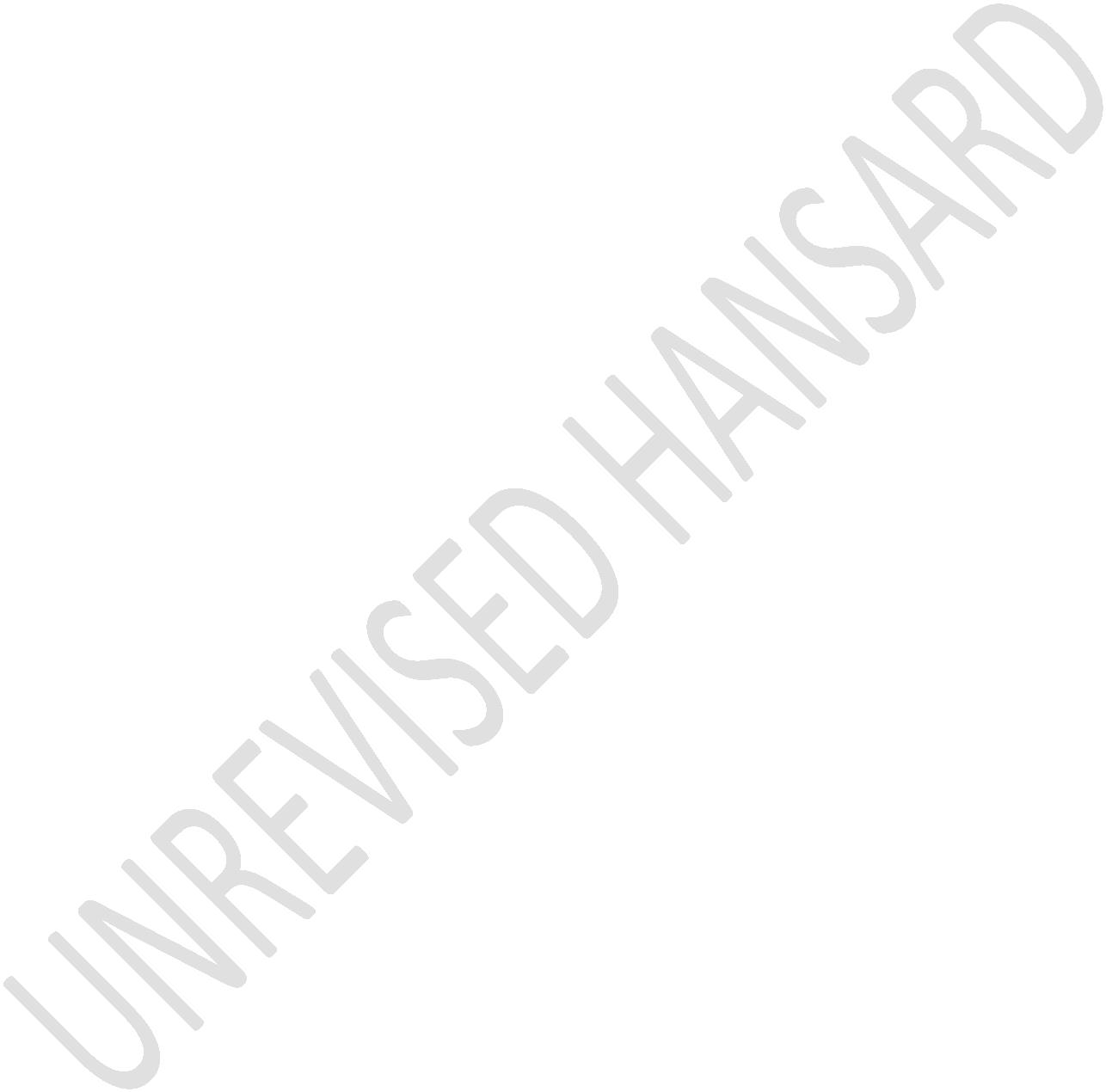 